Kosztorys budowy boiska do siatkówki plażowej oraz zielonej klasy w Bodzyniewie Boisko:Zielona klasa 1. ławki i stoły do zielonej klasy z montażem (6 kompletów)                                                      						36000 zł                                                                                  2.Tablica zewnętrzna  do pisania w zielonej klasie z montażem										4100 zł 3. 2 kosze na odpady z montażem 			                                                                                                                                  3000 zł                       														Całkowity koszt                  43100 złCałkowity koszt wykonania projektu to 125000zł 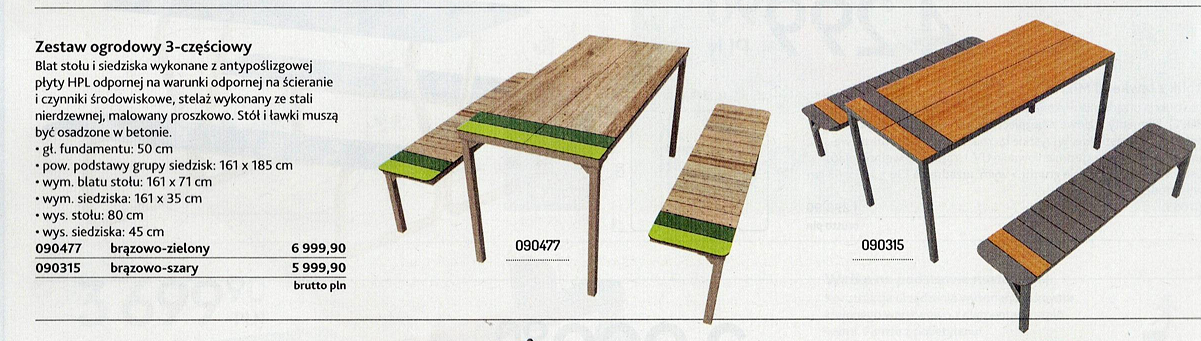 Cena w projekcie dotyczy zestawu  koloru brązowo- szary 5999,90 zł Tablica kredowa zewnętrzna do zielonej klasy 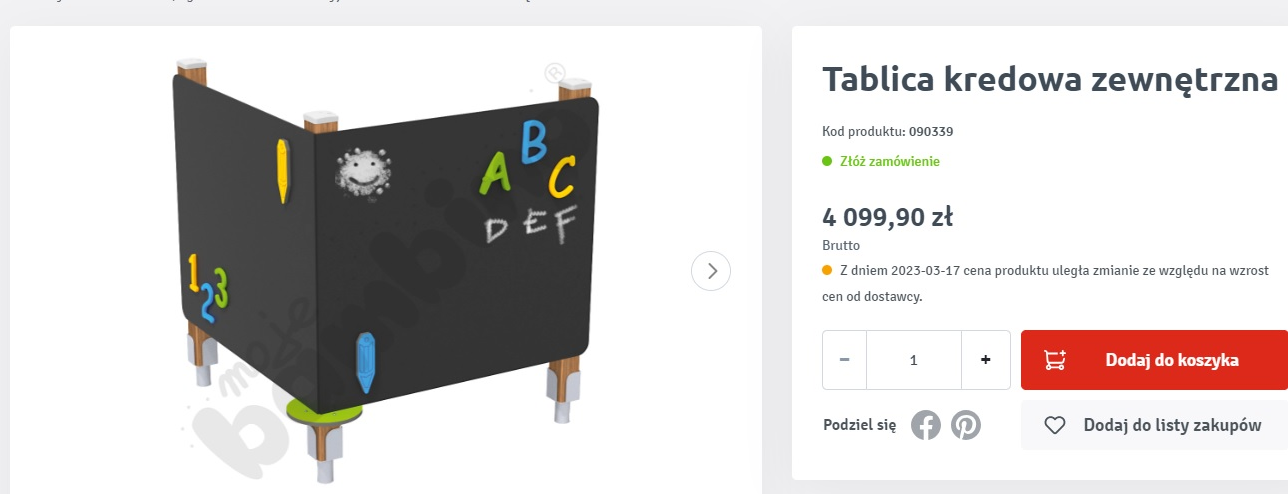 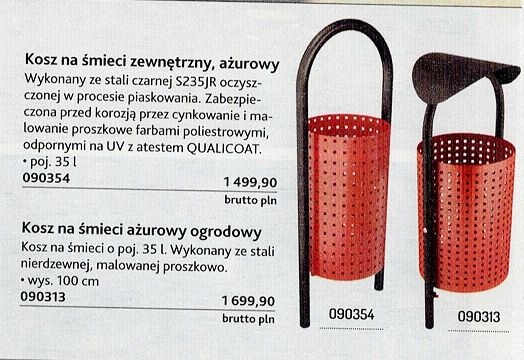 1. Przygotowanie terenuNiwelacja terenu 2000 zł., zebranie warstwy humusu 3000zł, wywóz i utylizacja humusu 3000zł., drenaż (rura fi 100 mm + 4 studzienki zbiorcze) 3000 zł11000,00 PLN2. Przygotowanie niecki boiskaustabilizowanie podłoża pospółką (warstwa 5 cm) 6000 zł., rozłożenie geowłókniny na powierzchni boiska 2000 zł., okrawężnikowanie boiska (obrzeże betonowe 6x20x100 cm) – 10000 zł. rozłożenie warstwy piasku (ok. 40 cm) – 12000 zł30 000,00 PLN3. Ogrodzenie boiskaogrodzenie boiska wys. 4 m (słup 4 m 50 x 50 x 0.2, siatka ogrodzeniowa PCV oczko 4 x 4 cm , bramka wejściowa 120 x2 00 cm) 19300,00 PLN4. Wyposażenie boiskasłupki – 2500 zł, siatka – 600 zł, linie 2 kpl – 500 zł, , ławki 2 szt.+ kosz na śmieci 1 szt. - 8000zł, plandeka do przykrywania boiska 1000 zł,drenaż (rura fi 100 mm + 4 studzienki zbiorcze) 4000 zł16600,00 PLN5. Dokumentacja projektowaWykonanie dokumentacji projektowej5 000,00 PLN                                                                                                                          Całkowity   koszt                            81900 zł 